Администрация Ремонтненского сельского поселения ВНИМАНИЕ !!!ПОЖАРООПАСНЫЙ ПЕРИОД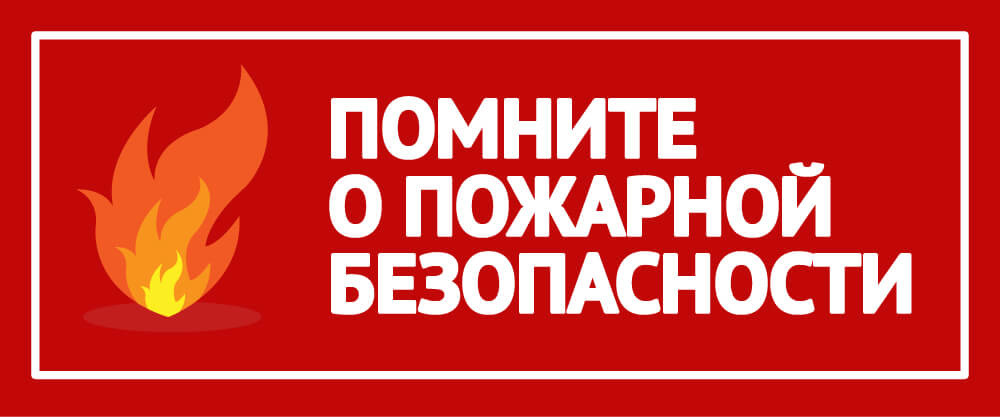 ПАМЯТКА о мерах пожарной безопасности в пожароопасный период                                                                на территории Ремонтненского сельского поселениясвоевременно ОЧИЩАЙТЕ  участок и прилегающую к нему территорию от мусора, горючих отходов, опавших листьев и травы;НЕ ВЫЖИГАЙТЕ  сухую травянистую  растительность и мусор;НЕ БРОСАЙТЕ  не затушенные окурки и спички в траву;НЕ РАЗВОДИТЕ костры вблизи зданий и сооружений, а так же в лесопарковых зонах;НЕ ПРОВОДИТЕ пожароопасные работы;НЕ ОСТАВЛЯЙТЕ  брошенными на землю бутылки, битые стекла, которые превращаясь  на солнце в линзу, концентрируют солнечные лучи, в результате чего возникает спонтанное возгорание находящейся под ними травы;НЕ ОСТАВЛЯЙТЕ на земле промасленный или пропитанный бензином , керосином и иными горючими веществами обтирочный материал;НЕ ПОЛЬЗУЙТЕСЬ  пиротехническими изделиями;Строго ПРЕСЕКАЙТЕ шалости детей с огнемБудьте предельно осторожными с огнем,строго соблюдайте правила пожарной безопасности.ПОМНИТЕ! Пожар легче предупредить, чем потушитьПри пожаре звонить «01» или «112»